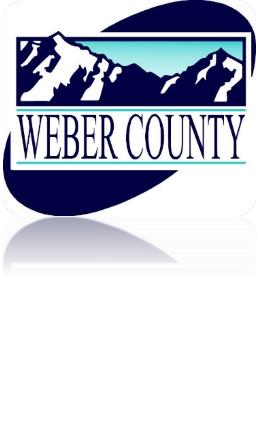 Shaun RoseSurveyor 2Surveyor’s OfficeOffice: (801) 399-8102Ernest D. RowleyLandmark Surveying, Inc. 1.100:1 Scale should be sufficient for this map. Might fix legibility issues for turnaround easements along with the road dimension’s. RESPONSE: The scale used in my drawings is a determination of my plat product and should not be something critiqued by the county.  As to legibility of the turn-a-round, all of the dimensions shown are legible. Weber County Surveyor Response: The scale it’s self is fine in this circumstance. However, The Weber County Code clearly states (The workmanship on the finished drawing shall be legible having a text size not less than 0.10”. WCO 106-1- 8(c)(1)). The plat shall be made to scale large enough to clearly show all details WCO 106-1-8(c)(1). Once the Mylar is printed all dimensioned and bearings must be legible. Please see comment on the map.2.Please show line, and curve table for these dimensions. RESPONSE: This is also something that should not be critiqued by the county. How data on my plat work is displayed is my decision as the surveyor producing the work. Weber County Surveyor Response: The Weber County Code clearly states (The existing location, widths, and other dimensions of all existing or platted streets or railroad lines within and immediately adjacent (within 30’) to the tract of land to be subdivided. WCO 106-1-5(a)(6)). (The existing location, widths, and other dimensions of all existing or platted easements within and immediately adjacent (within 30’) to the tract of land to be subdivided. WCO 106-1-5(a) (6)). Curve data needs to be shown on the map. 3.Include in Owners Dedication.  With arrow pointing to the turn-a-round. RESPONSE: Added.Weber County Surveyor Response: This comment has been addressed. 4.Closure error 3.36’ RESPONSE: Thank you, the distance for one of the legs had a typo. Weber County Surveyor Response: This comment has been addressed.   5.All measured bearings, angles, and distances separately indicated from those of record. UCA 17-23-17(3)(e). RESPONSE: Please note that such is noted in the description. This noting meets the code requirement. Weber County Surveyor Response: This comment has been addressed. 6.Is this half really 32’? RESPONSE: It is to the fence line and this owner does not have title beyond the section line to dedicate the additional width. Weber County Surveyor Response: This comment has been addressed7.Please make sure map and dimensions are clearly legible. RESPONSE: The only place that I can see that might be illegible is the 65’ dimension noted in item 6 and I have moved the number so it is legible. Weber County Surveyor Response: The Weber County Code clearly states (The workmanship on the finished drawing shall be legible having a text size not less than 0.10”. WCO 106-1- 8(c)(1)). The plat shall be made to scale large enough to clearly show all details WCO 106-1-8(c)(1). Once the Mylar is printed all bearings and distance’s must be legible. Please see comment on the map.  8.Can’t create PUE outside of boundary. RESPONSE; Actually that is not true. Easements or other encumbrances can be created outside the plat boundary.  It is simply a matter of the owner granting such. In this situation the subdivider also owns the remainder that this easement is being created upon and PUE’s are referenced specifically in the dedication language. So that the connection is more clear I have modified the note. Weber County Surveyor Response: Yes, you are correct however, that would be by a separate document. As this subdivision doesn’t encompass the area of the wanted PUE. Our attorneys have advised us that the plat can only create public utility easements within the area that is being described within the legal description on the plat. 9.Please address all comments to avoid an excessive review fee. RESPONSE: It should be noted that the multiple reviews associated with this project are due to other county departments making modifications and changes.  As such any reviews made because of other departments should not be counted against my client. Weber County Surveyor Response: There has been 4 separate plats submitted to the Weber County Surveyor’s office with comments not being addressed. With future submittals, please note that a 3rd Excessive review fee will be applied. 10.A signature block for County Surveyor conforming to state code and county ordinance … WCO 106-18(c)(1) h. 10; WCO 45-4-2(c). RESPONSE; The block has been updated. Weber County Surveyor Response: This comment has been addressed. 